Тема:       Алгоритмы и их исполнители.Цель: помочь учащимся получить представление о алгоритме и его формальном исполнении, свойствах алгоритма и его исполнителях;воспитание информационной культуры учащихся, внимательности, аккуратности, дисциплинированности, усидчивости.развитие познавательных интересов, навыков работы на компьютере, самоконтроля, умения конспектировать.Оборудование:  Компьютер, презентация, эл.учебник Рабочая тетрадь, учебник..Тип урока: Изучение нового материала и первичному закреплению новых знаний
Гигиенические требования:- оптимизация нагрузки - смена видов деятельности- соблюдение правил ТБПлан урока:организационный моментизучение нового материала теоретическая частьпрактическая частьрефлексияподведение итогов, домашнее заданиеХод урока:   1. Организационный момент (тема, цель, задачи)РазминкаУчащимся предлагается задача: как пожарить три котлеты за три минуты, если каждая сторона котлеты жарится по одной минуте, а на сковородку помещается только две котлеты.Решение:первая минута: жарим две котлеты с одной стороны;вторая минута: одну котлету переворачиваем, вторую убираем со сковородки, кладем жариться третью котлету;третья минута: первую (готовую) котлету убираем, кладем вторую (недожаренную с одной стороны) и дожариваем до конца.Мотивация.….. для решения данной задачи необходимо было составить некий план действий, который и привел к нужному результату. Как по-другому назвать слово “план”? Последовательность шагов, инструкция, способ действий. Но существует более “научное” слово – АЛГОРИТМ. На информатике это важное слово будет применяться очень часто.2. Изучение нового материала (информационная компетенция, коммуникативная компетенция)Алгоритм - это точное и понятное указание исполнителю совершить последовательность действий, направленных на достижение указанной цели.                      Пример:  алгоритм приготовления растворимого кофе.Основные свойства алгоритмов следующие:1. Понятность для исполнителя — исполнитель алгоритма должен понимать, как его выполнять. 2. Дискpетность — алгоритм должен быть разбит на конечное число простых шагов (этапов).3.Опpеделенность — каждое правило алгоритма должно быть четким. 4. Pезультативность (или конечность) состоит в том, что за конечное число шагов алгоpитм должен пpиводить к pешению задачи.5. Массовость  должен быть применим для некоторого класса задач, различающихся лишь исходными данными. Формы записи алгоритмов:Словесная - естественный язык (пример - любые инструкции, рецепты и т.п.)Графический - блок-схема (рассмотрим на следующем уроке)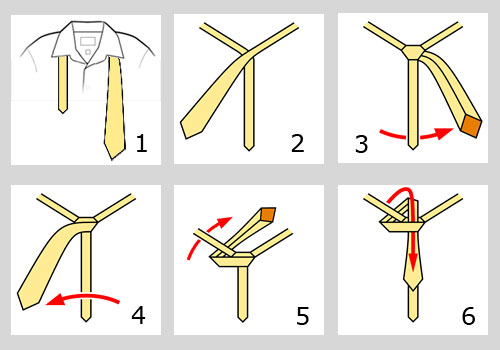 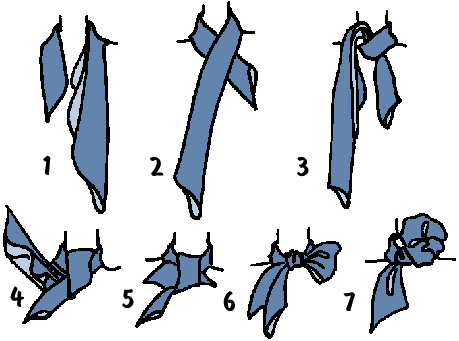 Программа - изложение алгоритма специально для ЭВМ в понятных ей символах, словах и командах (иначе говоря - языком программирования).В качестве исполнителя алгоритмов в "докомпьютерную" эру подразумевался. Человек постоянно пользуется алгоритмами, не задумываясь над этим, машинально (автоматически). Открывая дверь ключом, никто не размышляет над тем, как это сделать.:Достать ключ.Вставить ключ в замочную скважину.Повернуть ключ против часовой стрелки на 2 оборота.Вынуть ключ.Сегодня в качестве исполнителей алгоритмов человеку служат многие автоматические устройства и, прежде всего, конечно, компьютер. При этом составление алгоритма должно быть особенно ответственным и тщательным, так как машина не может домысливать и исправлять ошибки. В этом смысле она - идеальный исполнитель. При реализации алгоритма для ЭВМ его шаги становятся операторами, а вся их последовательность - программой. Учащимся предлагается решить следующие задачи:
Словесная форма записи алгоритма1.Человеку, находящемуся на берегу реки, нужно переправить на противоположный берег волка, козу и капусту. В лодку человек может взять одновременно только одного «пассажира». Нельзя оставить вместе волка с козой и козу с капустой.Решение:Переправить козу.Возвратиться самому.Переправить волка.Возвратиться вместе с козой.Переправить капусту.Возвратиться самому.Переправить козу.Практическая часть(информационная компетенция, компетенция решения проблем)ЗАДАНИЯ:Можно ли создать исполнителя алгоритмов, который может всё?Запишите алгоритм рыбной ловли (или заварки чая).Какими допустимыми командами Вы снабдили бы автомат, заменяющий: а) кассира в магазине; б) дворника; в) охранника; г) директора школы?Имеются два кувшина ёмкостью 3 л и 8 л. Напишите алгоритм для того, чтобы набрать из реки 7 л воды (можно пользоваться только этими кувшинами).(Старинная русская задача). Некий человек должен перевезти в лодке через реку волка, козу и капусту. За один перевоз он может перевезти только кого-то одного. Составьте алгоритм перевоза так, чтобы никто никого не съел.С числом разрешается производить только два действия: умножать на два и стирать последнюю цифру. Составьте алгоритм получения из числа 458 числа 14.Рефлексия.1. Что такое алгоритм? Приведите примеры алгоритмов. 
3. Что такое исполнитель алгоритма? 
Подведение итогов, домашнее задание.              Выучить теоретический материал в тетради, придумать примеры алгоритмов(составить     алгоритм к заданию)Дополнительное задание:Выполнить в программе PowerPoint и записать  в тетради алгоритм рисования снеговика.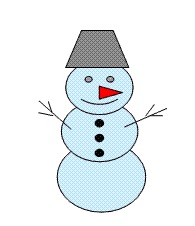 